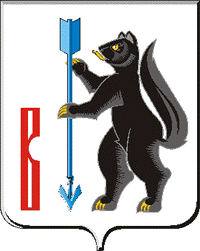                                      АДМИНИСТРАЦИЯГОРОДСКОГО ОКРУГА ВЕРХОТУРСКИЙП О С Т А Н О В Л Е Н И Еот 14.04.2021г. № 248г. Верхотурье  О внесении изменений в муниципальную программу городского округа Верхотурский  «Развитие транспортного обслуживания и дорожного хозяйства городского округа Верхотурский до 2025 года», утвержденную постановлением Администрации городского округа Верхотурский от 24.09.2019г. № 774В соответствии с постановлением Администрации городского округа Верхотурский от 06.05.2019г. № 373 «Об утверждении Порядка формирования и реализации муниципальных программ городского округа Верхотурский», Решением Думы городского округа Верхотурский от 16.02.2021г. № 8 «О внесении изменений в Решение Думы городского округа Верхотурский от 11.12.2020г. № 60 «О бюджете городского округа Верхотурский на 2021 год и плановый период 2022 и 2023 годов»,  руководствуясь Уставом городского округа Верхотурский,ПОСТАНОВЛЯЮ:1. В муниципальную программу городского округа Верхотурский «Развитие транспортного обслуживания и дорожного хозяйства городского округа Верхотурский до 2025 года», утвержденную постановлением Администрации городского округа Верхотурский от 24.09.2019г. № 774, внести следующие изменения:1) в паспорте муниципальной программы городского округа Верхотурский «Развитие транспортного обслуживания и дорожного хозяйства городского округа Верхотурский до 2025 года» раздел «Объемы финансирования муниципальной программы по годам реализации» изложить в следующей редакции:2) План мероприятий по выполнению муниципальной программы городского округа Верхотурский «Развитие транспортного обслуживания и дорожного хозяйства городского округа Верхотурский до 2025 года» изложить в новой редакции, в соответствии с приложением к настоящему постановлению.2. Опубликовать настоящее постановление в информационном бюллетене «Верхотурская неделя» и разместить на официальном сайте городского округа Верхотурский.3. Контроль исполнения настоящего постановления оставляю за собой.Глава городского округа Верхотурский                                                   А.Г. ЛихановОбъемы финансирования муниципальной программы по годам реализации, тыс. рублейВСЕГО: 292 695,6 тыс.рублей, в том числе:2020 год – 95 634,72021 год – 56 258,82022 год – 31 960,02023 год – 36 280,72024 год – 36 280,72025 год – 36 280,7из нихместный бюджет:2020 год – 95 634,72021 год – 56 258,82022 год – 31 960,02023 год – 36 280,72024 год – 36 280,72025 год – 36 280,7